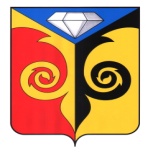 СОВЕТ ДЕПУТАТОВ МЕДВЕДЁВСКОГО СЕЛЬСКОГО ПОСЕЛЕНИЯКусинского муниципального районаРЕШЕНИЕ « 05 » августа 2021г.                                                                     № 33О предоставлении отпуска Председателю Совета депутатов Медведёвского сельского поселенияНа основании п.п.2 п.1 статьи 23 Устава Медведёвского сельского поселения, Совет депутатов Медведёвского сельского поселения РЕШАЕТ:Предоставить очередной оплачиваемый отпуск Председателю Совета депутатов Медведёвского сельского поселения Костылевой Е.Ю. за период работы с 13.10.2020 года 12.10.2021 года на 19 календарных дней с 16.08.2021 года по 03.09.2021 года.Настоящее решение вступает в силу с момента его принятия.Председатель Совета депутатов Медведёвского сельского поселения                                         Е.Ю. Костылева